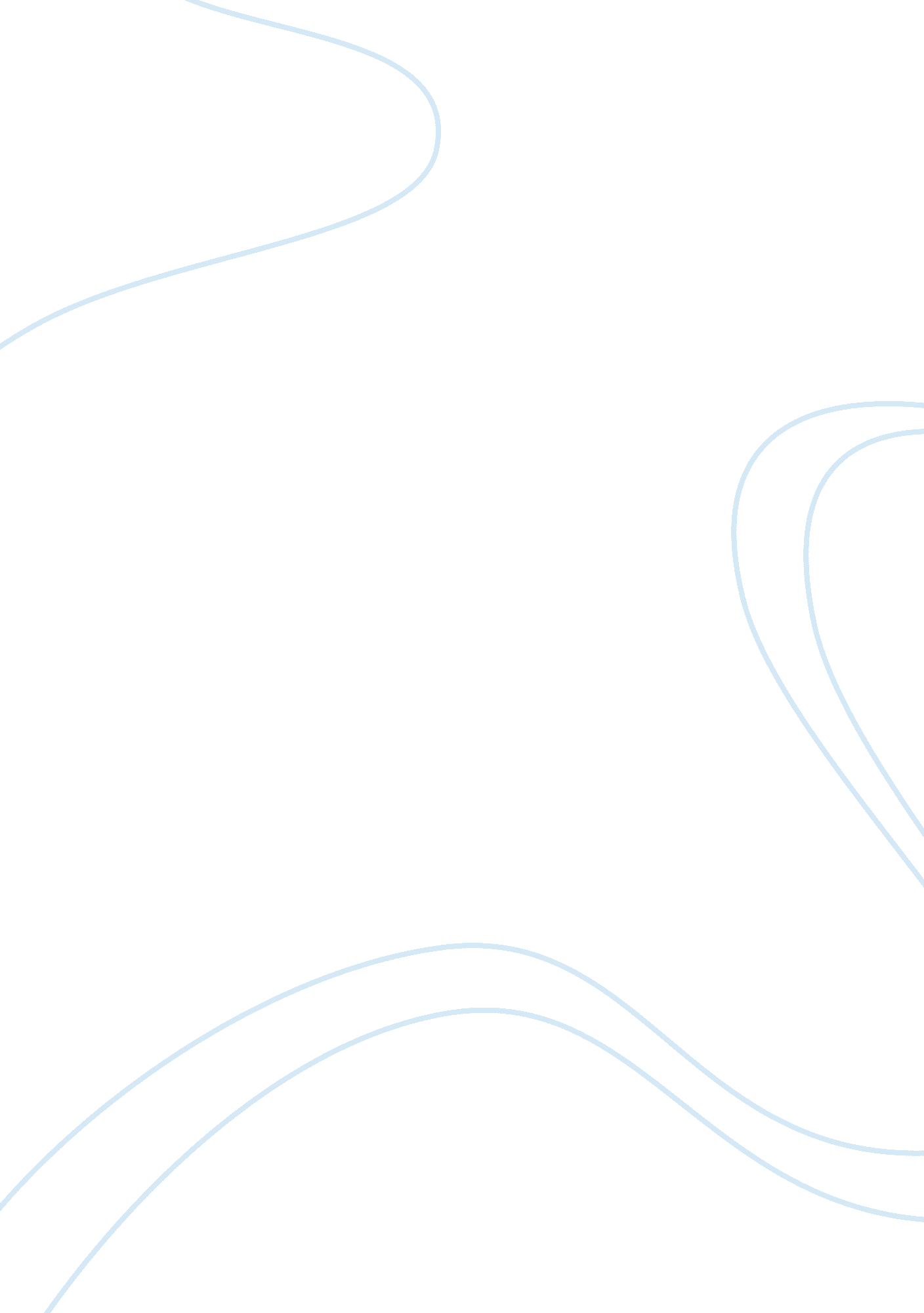 Paul mccartney: a rock n roll hall of fameArt & Culture, Music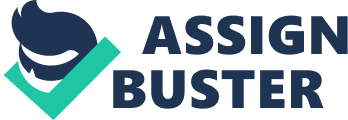 Paul McCartney is living legend! He’s been doing music for almost 70 years and he’s already a Rock N Roll Hall of Famer. He’s one of the Beatles and one of the controversial artists throughout the years. He first met John Lennon in July 6, 1957. Paul saw John playing with his band called the Quarry Men and eventually he became the rhythm guitarist in the band and after that he introduced George Harrison to John Lennon and then they decided to change their band name. In August 1965 the Beatles releases Paul’s composition called yesterday featuring the string quarter the song was the group’s first recorded use of classical music elements and their first recording that involved only a single band member yesterday became one of the massive hits in the early 60’s. In the 1965 Paul would be in the ascendant not only as a songwriter, but also as instrumentalist, arranger, producer, and de facto musical director of the Beatles, people described rubber soul as a significant advance in the refinement and profundity of the band’s music and lyrics considered a high point in the Beatles catalogue. In the 1966 the Beatles released the album revolver featuring sophisticated lyrics, studio experimentation and an expanded repertoire of musical genres ranging from innovative string arrangements to psychedelic rock the album marked an artistic leap for the Beatles, the Beatles produced a short promotional film for the song and another for its beside rain, the films described by Harrison as the forerunner of videos aired on the Ed Sullivan show and top of the pops in June 1966The ‘ Paul Is Dead’ myth began in 1969, and alleged that Paul McCartney died in 1966. The Beatles are said to have covered up the death, despite inserting a series of clues into their songs and artwork. Paul had a car accident in 1966 and many believe that he died at that car accident. Paul-is-dead believers think that Paul McCartney has been replaced by a look alike, variously called William Shears Campbell or Willam Sheperd. Paul-is-dead believers think the Beatles accompanied these backward tape loops and veiled references to death with album covers that illustrated the loss of their friend. The original cover of 1966’s Yesterday and Today are symbolizing McCartney’s gruesome accident. If fans placed a mirror in front of the Sgt. Pepper album cover, the words Lonely Hearts on the drum logo could be read as “ 1 One X 1 One X 1 One.” And of course, there’s the Abbey Road cover, on which John, George and Ringo forwent all pretense and pretended to cross the street as a funeral procession. John wore all white, like a clergyman. Ringo, the mourner, dressed in black. George donned jeans, like a gravedigger. Paul wore no shoes and walked out of step with the others. Some of the people believed in this theory, some says that this is trash or a bluff. But this doesn’t matter Paul McCartney is a great musician. The band gave their final commercial concert at the end of their 1966 US tour later that year, Paul completed his first musical project apart from the group the film score for the UK production the family way the score was a collaboration with Martin who used two Paul themes to write thirteen variations the soundtrack failed to chart, but it won Paul an Ivor Novella award for best instrumental theme. After the Beatles broke up in the 1970 Paul continued his musical career with his first solo release, Paul us number one album part from some vocal contributions from Linda. Paul is a one man album with Paul providing compositions, instrumentation and vocal in 1971 he collaborated with Linda and drummer Denny Seiwell on a second album, ram a UK number one and a us top five ram included the co-written us number one hit single Uncle Albert and Admiral Halsey later that year, ex moody blues guitarist Denny Laine joined the Paul and Seiwell to form the band Paul McCartney and Wings had this to say on the groups formation. 